Servicios Sociales y Desarrollo Comunitario	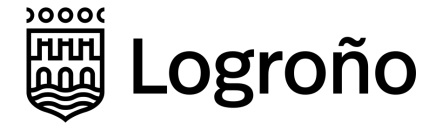 sociales@logrono.es 941277070	JUSTIFICACIÓN DE SUBVENCIONES EN MATERIA DE El solicitante aporta los documentos que se indican, y admite la comunicación por correo electrónico, fax o teléfono con el fin de agilizar la tramitación más rápida y eficaz.Logroño,EL/LA SOLICITANTEEXCMO. SR. ALCALDE DEL AYUNTAMIENTO DE LOGROÑOApellidosApellidosApellidosApellidosApellidosApellidosNombreNombreNombreNombreD.N.I. ó N.I.FD.N.I. ó N.I.FEn representación deEn representación deEn representación deEn representación deC.I.F. ó N.I.FC.I.F. ó N.I.FDomicilio a efectos de notificaciónDomicilio a efectos de notificaciónDomicilio a efectos de notificaciónDomicilio a efectos de notificaciónDomicilio a efectos de notificaciónDomicilio a efectos de notificaciónCalle	Nº	PisoCalle	Nº	PisoCalle	Nº	PisoCalle	Nº	PisoCalle	Nº	PisoCalle	Nº	PisoC.P.MunicipioMunicipioMunicipioProvinciaProvinciaTeléfonoTeléfonoFaxFaxFaxFaxCorreo electrónicoCorreo electrónicoCorreo electrónicoCorreo electrónicoCorreo electrónicoCorreo electrónicoDocumentación aportada para la justificación de la subvención percibida:Documentación aportada para la justificación de la subvención percibida:Documentación aportada para la justificación de la subvención percibida:Documentación aportada para la justificación de la subvención percibida:Documentación aportada para la justificación de la subvención percibida:Documentación aportada para la justificación de la subvención percibida:1.1.1.1.1.1.2.2.2.2.2.2.3.3.3.3.3.3.4.4.4.4.4.4.5.5.5.5.5.5.